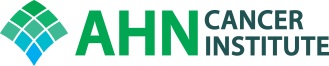 AHNCI Neurologic Oncology Program Tumor BoardFriday, September 13, 201912:00-1:00 p.m.Jho Conference Room, 6th Floor, AGHZoom Meeting: https://zoom.us/j/734153399Dial US: +1 669 900 6833Meeting ID: 734 153 399Cases to be discussedCase De-identified patientReasonPresenter1 CY MRN: 10359751Discuss MRU findingsZH2SK MRN:11501920 25 y/o female with Recurrent Oligodendroglioma, diagnosed at the age of 1 in 1996. S/p 5 cranieotomies, most recent 4/2006. MRI concerning for possible stroke? Presenting to review imaging.TR3BC MRN: 90164258 y/o female with Ependymoma of the 4th Ventricle, WHO Grade II, diagnosed 7/10/2019. LP and total spine negative for drop metastasis or leptomenigeal disease. Presenting to discuss plan for radiation.TR4RK MRN: 1159728675 y/o male with Left temporal parietal possible hemorrhagic Glioblastoma, WHO Grade IV, MGMT Methylated (19.26), IDH Wild type, diagnosed 5/20/2019. S/p XRT and concurrent Temodar completed 8/12/2019. 1st post treatment MRI Brain completed 9/10 notes concern for progression of disease. Presenting to review imaging.TR5AC MRN: 1050462228 y/o female with Right Frontal Infiltrative Astrocytoma, WHO Grade 2, MGMT methylated per CARIS reporting, diagnosed 8/12/2016.  Recurrence 7/28/2017. MRI Brain  9/7/2019 note residual tumor/mild progression of diseaseTR6JW MRN: 487969234 y/o male with Right temporal-occipital Oligoastrocytoma, WHO Grade II diagnosed 8/2011 with transformation to Anaplastic Astrocytoma, WHO Grade III, IDH Mutant, MGMT Methylated (32.18), diagnosed 9/2015; recurrence on MRI Brain imaging 8/30/2019. Repeat MRI with perfusion scheduled in 2 weeks. Presenting to discuss plan for treatment/radiation options.TR7BP MRN: 1003219670 y/o female with Right Parietal Glioblastoma, WHO Grade IV, MGMT unmethylated (0.04), IDH Wild-type, diagnosed 7/29/2019. Planning to start radiation with concurrent Temodar. Presenting to discuss treatment plan.TR8DS MRN: 38842350 y/o woman withRight frontal diffuse Anaplastic Astrocytoma, WHO Grade 111, MGMT insufficient sample for testing, IDH mutant, diagnosed 02/05/2019. Completed XRT with concurrent Temodar on 4/19/2019. Currently on maintenance Temodar. Enhancement noted on MRI Brain 9/6/2019. Presenting to confirm progression vs. treatment effect?TR9PC MRN: 1134020351 y/o male with Left frontal multifocal glioblastoma WHO grade IV, MGMT unmethylated, IDH wild type diagnosed 12/20/2018. Currently admitted to AGH with multiple DVTs/PE. Presenting to discuss plan for shunt placementTR10SM MRN: 1098009257 y/o male with Left Frontal Gliosarcoma, WHO grade IV, MGMT unmethylated (0.29) IDH-Wild. Presenting to review MRI Brain 9/13/2019.TR